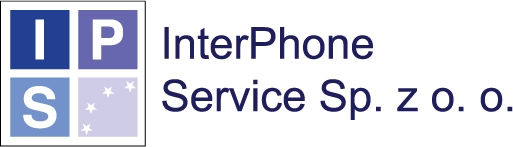 
InterPhone Service Sp. z o. o. w Mielcu, wchodząca w skład medialno-telekomunikacyjnej Grupy Cyfrowy Polsat (Polkomtel, operator sieci komórkowej Plus i dostawca Internetu w technologii LTE, Telewizja Polsat),działająca na terenie SSE EURO-PARK Mielec (strefa nr 2) i produkująca sprzęt elektroniczny o najwyższym stopniu innowacyjności, w związku z poszerzeniem działalności poszukuje Pracowników na stanowisko:Kontroler JakościMiejsce pracy: Mielec
Region: podkarpackieNumer referencyjny: 1/DPQP/2020Do obowiązków osoby zatrudnionej na tym stanowisku należeć będzie:Kontrola jakości wyrobów na poszczególnych etapach wytwarzania produktu oraz wyrobów gotowych,Sporządzanie zapisów w formie raportów z kontroli wizualnej i funkcjonalnej,Współpraca z działem produkcyjnym oraz technologicznym,Przygotowywanie i aktualizowanie dokumentacji jakościowej.Wymagania:Wykształcenie min. średnie,Doświadczenie w pracy na stanowisku Kontrolera jakości lub pokrewnym w zakładzie produkcyjnym z branży elektronicznej – mile widziane,Dobra organizacja czasu pracy,Umiejętność pracy samodzielnej i zespołowej,Gotowość do pracy w systemie dwuzmianowym.Mile widziane:Certyfikat CIS lub CIT w zakresie IPC-A-610,Znajomość wymagań norm ISO 9001, ISO 14001, PN-N 1800,Umiejętność czytania dokumentacji technicznej,Znajomość języka angielskiego.Oferujemy:Pracę w stabilnej firmie, umowa o pracę na zastępstwo,Możliwość rozwoju zawodowego i podnoszenia kwalifikacji,Pakiet socjalny, karta Multisport, prywatna opieka medyczna.Prosimy przesłać CV na adres:pracamielec@interphone.com.plAdministratorem danych osobowych jest InterPhone Services Sp. z o.o. z siedzibą w Mielcu ul. Inwestorów 8. Dane zawarte w dokumentach aplikacyjnych przetwarzane będą dla potrzeb niezbędnych do procesu rekrutacji, a także - w przypadku wyrażenia zgody - dla potrzeb przyszłych rekrutacji. Informujemy o prawie dostępu do treści swoich danych oraz ich poprawiania. Podanie danych osobowych jest dobrowolne.Prosimy o dopisanie klauzuli: "Wyrażam zgodę na przetwarzanie moich danych osobowych przez firmę InterPhone Services Sp. z o.o. z siedzibą w Mielcu ul. Inwestorów 8, dla potrzeb niezbędnych do realizacji procesu rekrutacyjnego, zgodnie z przepisami ustawy z 29.08.1997 o ochronie danych osobowych (t.j. Dz.U. z 2002 r. Nr 101, poz. 926 z poź. zm.). Przyjmuję do wiadomości, że przysługuje mi prawo wglądu do treści moich danych oraz ich poprawiania."Zastrzegamy sobie, że odpowiemy tylko na wybrane oferty.